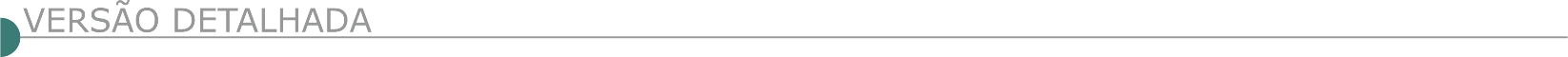 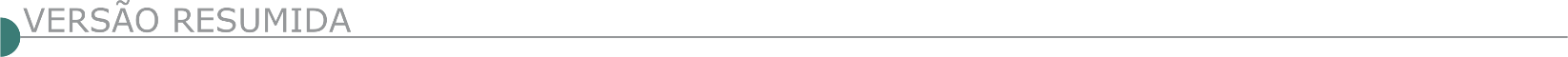   EMPRESA MUNICIPAL DE PLANEJAMENTO, GESTÃO E EDUCAÇÃO EM TRÂNSITO E TRANSPORTES DE MONTES CLAROS - MCTRANS AVISO DE LICITAÇÃO – CONCORRÊNCIA PÚBLICA Nº 001/2020 – PROCESSO LICITATÓRIO Nº 050/2020OBJETO: Contratação de Empresa Especializada para a Prestação de Serviços de Manutenção e Expansão de Sinalização Semafórica, com Fornecimento de Mão-de-Obra, Equipamentos e Materiais Necessários, no Município de Montes Claros - MG Entrega dos Envelopes: até as 17:00 horas do dia 07/12/2020, no seguinte endereço: Praça Presidente Tancredo Neves, S/N - Terminal Rodoviário - 2º andar - Canelas - Montes Claros/MG - CEP: 39.402- 595. Abertura dos Envelopes: dia 08/12/2020 08:00 (oito) horas, na sala de reuniões da MCTrans, na Praça Presidente Tancredo Neves, S/N - Terminal Rodoviário - 2º andar - Canelas - Montes Claros/MG - CEP: 39.402-595. O Edital estará disponível na Diretoria Administrativa e Financeira ou nos sites www.montesclaros.mg.gov.br e www.mctransonline.com.br.  SERVIÇO AUTÔNOMO DE ÁGUA E ESGOTO DE PIUMHI-MG. AVISO DE LICITAÇÃO. TOMADA DE PREÇOS Nº 04/2020. PROCEDIMENTO LICITATÓRIO Nº 36/2020. Objeto: contratação de empresa especializada para execução dos seguintes serviços: construção de barragens de contenção, terraços, readequação de estradas rurais, cercas de arames, aceiro manual, fossas biodigestoras e placa de obra, para atender o “Projeto Araras”– Produtor de Águanos termos do Contrato de Repasse 858732/2017/ANA/CAIXA/, bem como, nos termos e especificações contidas no edital e seus anexos, incluindo o fornecimento de todos os materiais, equipamentos e mão de obra técnica-especializada. Forma de julgamento: Menor preço por item. Entrega da documentação e propostas: Das 8h às 8h59 do dia 24/11/2020 na sala de Licitações localizada na Sede do SAAE, à Praça Zeca Soares nº 211- Centro, Piumhi-MG. Abertura: dia 24/11/2020, às 9h no mesmo local citado acima. O Edital na íntegra se encontra disponível no site www.saaepiumhi.mg.gov.br e no Setor de Licitações do SAAE de Piumhi-MG, telefax- (37) 3371-1332.   PREFEITURA MUNICIPAL DE ARAÇUAÍ AVISO DE LICITAÇÃO PAL 104/2020 CO 005/2020 A Prefeitura Municipal de Araçuaí- MG, torna público nos termos da Lei 8.666/93, PAL 104/2020 Concorrência Pública 005/2020. Objeto: Contratação de empresa do ramo de engenharia para execução de obra de pavimentação em blocos de concretos sextavados, na Rua Alexandrino Pinheiro no Povoado de Baixa Quente, zona rural do município, por regime de empreitada por menor preço global, com recursos provenientes do CONVENIO 1301000719/2020/SEIFRA firmado entre o Município de Araçuaí e a SEINFRA – Secretaria de Estado de Infra- estrutura e Mobilidade, conforme Memorial Descritivo, Planilha de Orçamentária de Custos e Cronograma Físico-Financeiro. Abertura 10/12/2020, às 09:00 horas. Maiores Informações (33) 3731-1570 de 12:00 as 17:30 horas e-mail: licitacao@aracuai.mg.gov.br.   PREFEITURA MUNICIPAL DE CONTAGEM AVISO DE LICITAÇÃO RDC PRESENCIAL Nº 12/2020 A Prefeitura Municipal de Contagem, por meio da Secretaria Municipal de Obras e Serviços Urbanos (SEMOBS), torna público, para conhecimento dos interessados, que fará realizar licitação na seguinte modalidade: RDC PRESENCIAL N. 012/2020 - PA 175/2020, tipo Maior Desconto, para contratação de empresa de engenharia, pelo regime de empreitada, por preços unitários, execução de obras de contenções em gabião e solo verde grampeado no talude da capela Santa Helena e campo de futebol da Rua Formosa com Rua Um - Bairro Santa Helena, em Contagem/MG, com entrega do envelope de proposta até às 09:00 (nove horas) do dia 07 (sete) de dezembro de 2020. Os interessados poderão ler e obter o texto integral deste Edital e seus anexos, que estarão disponíveis a partir do dia 10 (dez) de novembro de 2020, no site www.contagem.mg.gov.br/licitações devendo o interessado preencher seus dados para a retirada do mesmo ou na sala da Comissão Permanente de Licitação, da Secretaria Municipal de Obras e Serviços Urbanos (SEMOBS), situada à rua Madre Margherita Fontanaresa, 432, 3º andar - Bairro Eldorado - Contagem/MG, tel.: (0**31) 3391.9352 e 99317.4636, de segunda à sexta-feira, no horário de 8:00 às 13:00 horas, por meio da obtenção do DVD correspondente. No ato de aquisição do DVD, os interessados deverão fornecer outro DVD, sem qualquer uso e ainda, OBRIGATORIAMENTE, informar, por meio de carta, os seguintes dados: razão social ou denominação completa da empresa, CNPJ/MF, endereço completo, telefone, e -mail e nome da pessoa para contato.  PREFEITURA MUNICIPAL DE DATAS AVISO DE LICITAÇÃO PREFEITURA MUNICIPAL DE DATAS Pregão Presencial 005/2020 OBJETO: Contratação de mão de obra para prestação de serviços de pintor e de pedreiro para manutenção das escolas e creches da rede municipal de ensino de Datas e construção de um auditório. Abertura: 20/11/2020 às 09:00hs. Pregão Presencial 006/2020 – OBJETO: Registro de Preços para aquisição de mobiliário em geral, equipamentos, acessórios de informática e outros para atendimento a todas as secretarias municipais de Datas. Abertura: 20/11/2020 às 13:00hs. Pregão Presencial 007/2020 – OBJETO: Registro de Preços para aquisição de Materiais de Construção, ferramentas, materiais permanentes e equipa- mentos de proteção, em atendimento as Secretarias Municipais. Abertura: 23/11/2020 às 09:00. Os Editais e seus anexos poderão ser adquiridos na Sala de Licitações da Prefeitura Municipal das 08:00 as 11:00 e 13:00 as 16:00.   PREFEITURA MUNICIPAL DE DIVINÓPOLIS AVISO DE LICITAÇÃO TOMADA DE PREÇOS Nº 13/2020 - PROCESSO LICITATÓRIO Nº. 276/2020Tomada de Preço nº. 013/2020, tipo menor preço. Constitui objeto desta licitação a contratação de empresa para execução de ampliação com a cobertura para área de recreação da Escola Municipal Antonieta Fonseca no Bairro Quinta das Palmeiras no município de Divinópolis/MG. A abertura dos envelopes dar-se-á no dia 26 de novembro de 2020 às 13:00 horas. Na sala de licitações desta Prefeitura à Av. Paraná nº. 2.601 - 3º. Andar, sala 313, São Jose CEP: 35.501-170, Município de Divinópolis-MG. O edital em inteiro teor estará à disposição dos interessados de segunda a sexta-feira, de 07:00 horas às 18:00 horas, no endereço acima mencionado ou pelo site www.divinopolis.mg.gov.br, informações e esclarecimento poderão ser obtidas pelo telefone (37) 3229-8127 ou 3229-8128 também pelo e-mail, comprasdiv@gmail.com. AVISO DE LICITAÇÃO CONCORRÊNCIA PÚBLICA Nº 9/2020 PROCESSO LICITATÓRIO Nº. 279/2020Concorrência Pública nº. 009/2020, tipo menor preço. Constitui objeto desta licitação a contratação de empresa para execução das obras de pavimentação da Rua Monte Líbano, cruzamento com Rua Professora Maria Catarina no Bairro Halim Souki no município de Divinópolis/MG conforme especificações em anexo. A abertura dos envelopes dar-se-á no dia 11 de dezembro de 2020 às 13:00 horas. Na sala de licitações desta Prefeitura à Av. Paraná nº. 2.601 - 3º. Andar, sala 313, São Jose CEP: 35.501-170, Município de Divinópolis-MG. O edital em inteiro teor estará à disposição dos interessados de segunda a sexta-feira, de 07:00 horas às 18:00 horas, no endereço acima mencionado ou pelo site www.divinopolis.mg.gov.br, informações e esclarecimento poderão ser obtidas pelo telefone (37) 3229-8127 ou 3229-8128 também pelo e-mail, comprasdiv@gmail.com. AVISO DE LICITAÇÃO CONCORRÊNCIA PÚBLICA Nº 10/2020 PROCESSO LICITATÓRIO Nº. 302/2020Concorrência Pública nº. 010/2020, tipo menor preço. Constitui objeto desta licitação a Contratação de empresa para execução de obras de pavimentação na Rua Leônidas Schwin no Bairro Orion no município de Divinópolis/MG conforme especificações em anexo. Contrato de Financiamento Nº 40/00007-9. A abertura dos envelopes dar-se-á no dia 10 de dezembro de 2020 às 13:00 horas. Na sala de licitações desta Prefeitura à Av. Paraná nº. 2.601 - 3º. Andar, sala 313, São Jose CEP: 35.501-170, Município de Divinópolis-MG. O edital em inteiro teor estará à disposição dos interessados de segunda a sexta-feira, de 07:00 horas às 18:00 horas, no endereço acima mencionado ou pelo site www.divinopolis.mg.gov.br, informações e esclarecimento poderão ser obtidas pelo telefone (37) 3229-8127 ou 3229-8128 também pelo e-mail, comprasdiv@gmail.com.   PREFEITURA MUNICIPAL DE ITABIRITO/MG EDITAL CONCORRÊNCIA PÚBLICA 008/2020 - PL 259/2020.Objeto: Contratação de empresa especializada para reforma da Escola José Ferreira Bastos. Tipo: Menor Preço Global. A abertura do certame será dia15/12/2020 às13:00 horas. O edital poderá ser retirado pelo Site www.itabirito.mg.gov.br, no Depto de Licitações; E-mail: licitacao@pmi.mg.gov.br. A reunião de abertura do processo acontecerá na sala de reuniões da PMI, localizada na Av. Queiroz Jr, nº 635, Praia, Itabirito/ MG. Tel.: (31) 3561 4086/4050.   PREFEITURA MUNICIPAL DE ITAPEVI - SECRETARIA MUNICIPAL DE INFRAESTRUTURA E SERVIÇOS URBANOS - AVISO DE LICITAÇÃO CONCORRÊNCIA PÚBLICA Nº 9/2020 PROCESSO SUPRI 489/20 Objeto: Contratação de empresa especializada para execução de reforma e ampliação do Pronto Socorro Central. - Recebimento e abertura dos Envelopes às 09h00 do dia 09/12/2020. Local: Rua Agostinho Ferreira Campos, nº 675 - 2º andar - Vila Nova Itapevi - Itapevi/SP. - Retirar o edital excepcionalmente na página da Internet http://www.itapevi.sp.gov.br.   PREFEITURA MUNICIPAL DE ITAÚNA-MG TOMADA DE PREÇOS 029/2020 A Prefeitura de Itaúna torna público o processo licitatório nº 439/2020, na modalidade Tomada de Preços nº 029/2020. Abertura para o dia 24/11/2020 às 08h30. Objeto: Contratação de empresa especializada para construção de brinquedoteca e almoxarifado na Creche Santo Agostinho, situada na Rua Vó Almira, nº 358, Bairro Morada Nova, Itaúna/MG. A íntegra do Edital e seus anexos estarão disponíveis no site www.itauna.mg.gov.br no dia 06/11/2020. PREFEITURA MUNICIPAL DE MURIAÉ PUBLICA CONCORRÊNCIA PÚBLICA Nº 035/2020 – PROCESSO Nº 329/2020 Requisitante: SME - Objeto: Contratação de empresa para Reforma da Escola Municipal Professora Stella Fidélis localizada na Rua Bárbara de Andrade n° 144 - Bairro Aeroporto - Muriaé/MG – Abertura da sessão de licitação dia 10/12/2020 às 13:00 horas na Sala de Reuniões do Depto. de Licitações, situado na Av. Maestro Sansão, 236, 3º Andar, Ed. Centro Administrativo “Pres. Tancredo Neves”, Centro, Muriaé, MG – O Edital poderá ser obtido no site www.muriae.mg.gov.br e no Depto. de Licitações, no horário de 13:00 h às 17:00 h - Maiores informações pelo telefone (32) 3696-3317  PREFEITURA MUNICIPAL DE OURO PRETO - AVISO DE LICITAÇÃO CONCORRÊNCIA PÚBLICA Nº 2/2020Torna público edital, nos termos propostos, da Concorrência Pública nº. 002/2020 - contratação de empresa de engenharia, para execução das obras de infraestrutura e construção de Unidades Habitacionais, com fornecimento total de mão-de-obra, materiais e equipamentos, viabilizando projetos do Programa Habitacional do Município de Ouro Preto, inseridos no contexto do "Programa de Urbanização, Regularização e Integração de Assentamentos Precários" do Ministério das Cidades, com recursos do PAC - FNHIS/2007 (Programa de Aceleração do Crescimento - Fundo Nacional de Habitação de Interesse Social) e contrapartida municipal. Protocolo dos envelopes de habilitação e proposta de preços até às 08h30min do dia 09/12/2020, início da sessão dia 09/12/2020 às 09h00min. Edital no site www.ouropreto.mg.gov.br. Informações: (31) 3559- 3301  PREFEITURA MUNICIPAL DE RIO MANSO PP Nº 023/2020. O Município de Rio Manso torna público a abertura do Processo Licitatório nº 076/2020 – PP nº 023/2020 -Futura e eventual execução de serviços de conservação de pavimentos viários – “tapa-buraco”, com aplicação de concreto asfáltico e emulsão da pintura de ligação, com fornecimento de material e mão de obra. A abertura da licitação está marcada para o dia 24/11/2020, às08:00 hs. O Edital encontra-se disponível no site www.riomanso.mg.gov.br/licitacoes. Maiores informações com o Setor de Licitações, pelo e-mail: licitacao@riomanso.mg.gov.br ou pelo fone: (31)3573-1120.TP Nº 009/2020.O Município de Rio Manso torna público a abertura do Processo Licitatório nº 075/2020 –TP nº 009/2020 -Contratação de empresa para executar obras de construção de quebra-molas (lombadas), em vias públicas do Município. A abertura da licitação está marcada para o dia 24/11/2020, às10:00 hs. O Edital encontra-se disponível no site www.riomanso.mg.gov.br/licitacoes. Maiores informações com o Setor de Licitações, pelo e-mail: licitacao@riomanso.mg.gov.br ou pelo fone: (31)3573-1120  PREFEITURA MUNICIPAL DE SANTO ANTÔNIO DO JACINTO/MG TP 007/2020 Aviso Resultado e Republicação de Edital de Tomada de Preços Nº 007/2020 O Município de Santo Antônio do Jacinto/MG torna público a quem se interessar, que o Processo Licitatório Nº 067/2020 na modalidade Tomada de Preços Nº 007/2020, objetivando a contratação de pessoa jurídica para execução de obras e serviços de engenharia em recapeamento asfáltico em vias pública urbana do município de Santo Antônio do Jacinto MG – Contrato de Repasse nº 891508/2019/MDR/ CAIXA, com fornecimento total de materiais e mão de obra foi declarado “DESERTO” na primeira sessão marcada para o dia 05/11/2020 às 09h00min. Informo que a reabertura do certame será no dia 20 de novembro de 2020 ás 09h00min ou no primeiro dia útil subsequente, na hipótese de não haver expediente naquela data, primeiro dia útil sub- sequente, ocasião em que se dará início ao credenciamento dos licitantes e aos demais procedimentos pertinentes, na Prefeitura, situada na Rua da Comig, Nº 05, Centro, conforme especificações e quantidades estabelecidas no Edital e seus Anexos, disponíveis no site oficial do Município http://www.santoantoniodojacinto.mg.gov.br.   PREFEITURA MUNICIPAL DE SÃO GONÇALO DO ABAETÉ/MG PROCESSO LICITATÓRIO Nº 055/2020, TOMADA DE PREÇOS Nº. 015/2020Objeto: Contratação de empresa para execução da reforma da Igreja Nossa Senhora da Conceição e São Sebastião, localizada na Praça da Matriz - Distrito de Canoeiros, São Gonçalo do Abaeté/MG, abertura dia 25/11/2020 às 09:00.PROCESSO LICITATÓRIO Nº 057/2020, TOMADA DE PREÇOS Nº. 016/2020Objeto: Contratação de empresa para execução dos serviços de sinalização viária horizontal e vertical na área urbana do Município, abertura dia 26/11/2020 às 09:00 hs. Informações: Setor de Licitações, Praça Messias Matos, 28, Centro, CEP: 38.790-000; e-mail: licitacao@saogoncalodoabaete.mg.gov.br; Editais disponíveis no site: www.saogoncalodoabaete.mg.gov.br; Fone: (38) 3563-1095.  PREFEITURA MUNICIPAL DE SIMONÉSIA/MG AVISO DE LICITAÇÃO - EXTRATO DE EDITAL DE LICITAÇÃO TOMADA DE PREÇOS Nº 008/2020 - PROCESSO LICITATÓRIO 281/2020O Município de Simonésia/MG, torna pública a abertura do Processo Licitatório nº 281/2020 na modalidade Tomada de Preços nº 008/2020, na forma Presencial. Objeto: Contratação de Empresa especializada, por menor preço global e sob regime de empreitada global, com fornecimento de mão de obra, materiais e equipamentos, para execução de obra de recapeamento asfáltico das Avenidas Joaquim Vicente Alves, Maria Alves de Abreu e Avenida Governador Valadares, no Município de Simonésia/MG. Abertura marcada para o dia 24 de novembro de 2020 às 09h00min. Local: Praça Getúlio Vargas, 50, Centro, CEP: 36.930-000. Simonésia/MG, informações pelo telefone 0xx33 - 3336- 1235, das 13h00min às 17h00min. O edital e seus anexos encontram-se disponíveis no endereço acima.   PREFEITURA MUNICIPAL DE SOLEDADE DE MINAS-MG EXTRATO DE PUBLICAÇÃO DE EDITAL DE LICITAÇÃO MODALIDADE: TOMADA DE PREÇO Nº. 18/2020 - PROCESSO LICITATÓRIO Nº: 79/2020 - EDITAL DE LICITAÇÃO Nº 62/2020 – 2ª CHAMADA. A Prefeitura Municipal de Soledade de Minas, Estado de Minas Gerais, no uso de suas atribuições legais e nos termos disposto na Lei Federal de nº 8.666/93 de 21 de junho de 1993 e alterações posteriores e Portaria Interministerial MPOG/MF/CGU Nº 424/2016, de 30/12/2016,torna pública que fará licitação na modalidade Tomada de Preço, do tipo Menor Preço Global, cujo objeto é a Contratação de empresa para pavimentação da pista de caminhada e da ciclovia do Parque de Soledade de Minas - conforme projeto básico, memorial descritivo, planilha orçamentaria, memória de cálculos de quantidades e cronograma físico-financeiro aprovados pela Caixa Econômica Federal, e demais anexos desse edital, cuja origem dos Recursos é através do Contrato de Repasse da OGU n.° 887441/2019 – Operação 1063.852-85/2019 – MINISTÉRIO DO TURISMO/CAIXA, com contrapartida Municipal. Entrega dos Envelopes: até às 13:00 (Treze horas) do dia 24 de Novembro de 2020. Abertura dos Envelopes: Às 13:30 (Treze horas e 30 minutos) do dia 24 de Novembro de 2020. O edital desta licitação estará disponível aos interessados na sede da Prefeitura Municipal de Soledade de Minas-MG, na Rua Professora Rosina Magalhães Ferreira 134 – Centro – Soledade de Minas/MG, poderá ser solicitado também através dos telefones: (35) 3333-1104/1300, e e-mails rhumanos@soledadedeminas.mg.gov.br e administracao@soledadedeminas.mg.gov.br, no horário de 12:00 ás 17:00h.   PREFEITURA MUNICIPAL DE TEÓFILO OTONI/MG AVISO DE LICITAÇÃO – TOMADA DE PREÇOS Nº 019/2020O município de Teófilo Otoni/MG torna pública a NOVA DATA para a realização da Tomada de Preços n.º 019/2020, dia 23/11/2020, às 9h - Objeto: Contratação de empresa de arquitetura e engenharia para execução de obras de construção de pórtico na entrada da cidade de Teófilo Otoni/MG. Íntegra do edital retificado e demais informações atinentes ao certame estarão à disposição dos interessados na sala da Divisão de Licitação, situada na Avenida Luiz Boali n.º 230, Centro, em dias úteis, no horário de 08h às 16h, no site: www.transparencia.teofilootoni.mg.gov.br ou pelo e-mail: licitacao@teofilootoni.mg.gov.br.   PREFEITURA MUNICIPAL DE UBAÍ/MG TOMADA DE PREÇOS Nº 09/2020AVISO DE LICITAÇÃO - A Pref. Municipal de Ubaí/MG torna público Processo Licitatório nº 0110/2020- Tomada de preços nº 09/2020. Objeto: Contratação de empresa para prestação de serviços de limpeza urbana na sede do Muni- cípio, Distrito e Comunidades de Ubaí/MG - serviços de capina, roçada, ajuntamento e carga do material. Data de Abertura da Sessão: 23 de novembro de 2020 as 09h00min- Edital disponível no site: www.ubai.mg.gov.br ou através do e-mail licitacaoubai@gmail.com, e ainda na sala de Licitações da Prefeitura Municipal de Ubaí/MG.  PREFEITURA MUNICIPAL DE VIRGEM DA LAPA/MG TP Nº 004/2020 O município de Virgem da Lapa, por intermédio de sua CPL, torna público que realizará Processo Administrativo de Licitação 073/2020, Tomada de Preços 004/2020. Objeto: Contratação de empresa especializada para execução de obras de construção de praça de eventos no município de Virgem da Lapa/MG, conforme memorial descritivo, cronograma físico-financeiro, planilha orçamentária e projeto, com recursos do Contrato de Repasse nº 888191/2019/MTUR/CAIXA, abertura do certame dia 23 de novembro de 2020 às 08:30 horas, na Prefeitura Municipal.  MINISTÉRIO DA EDUCAÇÃO - UNIVERSIDADE FEDERAL DE OURO PRETO - TOMADA DE PREÇO Nº 4/2020
Objeto: O objeto da presente licitação é a escolha da proposta mais vantajosa para a contratação de empresa especializada no ramo da Construção Civil para execução de obras para adequações à acessibilidade e atualização do sistema de prevenção e combate a incêndio e pânico dos Prédios que abrigam o Museu da Pharmácia e Laboratório Piloto de Análises Clinicas da UFOP, em Ouro Preto/MG, conforme condições, quantidades e exigências estabelecidas neste Edital e seus anexos.
Edital a partir de: 06/11/2020 das 08:00 às 11:30 Hs e das 13:00 às 17:00 Hs
Endereço: Campus Universitário Morro do Cruzeiro - - Bauxita - Ouro Preto (MG) - Telefone: (0xx31) 3559138.
Fax: (0xx31) 35571377 - Entrega da Proposta: 24/11/2020 às 15:00.UNIVERSIDADE FEDERAL DE OURO PRETO - TOMADA DE PREÇO Nº 3/2020Objeto: O objeto da presente licitação é a escolha da proposta mais vantajosa para a contratação de empresa especializada no ramo da Construção Civil para execução de obras para adequações à acessibilidade e atualização do sistema de prevenção e combate a incêndio e pânico do Instituto de Ciências Humanas e Sociais (ICHS) da UFOP, em Mariana/MG, conforme condições, quantidades e exigências estabelecidas neste Edital e seus anexos.
Edital a partir de: 06/11/2020 das 08:00 às 11:30 Hs e das 13:00 às 17:00 Hs
Endereço: Campus Universitário Morro do Cruzeiro - - Bauxita - Ouro Preto (MG)
Telefone: (0xx31)35591382 - Fax: (0xx31) 35571377 - Entrega da Proposta: 24/11/2020 às 13:00.SECRETARIA EXECUTIVA - SUBSECRETARIA DE PLANEJAMENTO E ORÇAMENTO - INSTITUTO FEDERAL DE EDUCAÇÃO CIÊNCIA E TECNOLOGIA DO SUL DE MINAS GERAIS - RDC ELETRÔNICO Nº 7/2020
Objeto: Contratação de empresa especializada em construção civil para a execução de serviços de engenharia com fornecimento de mão de obra e materiais, para a captação, o armazenamento e o aproveitamento não potável das águas de chuvas em benefício da infraestrutura básica do Campus Poços de Caldas do IFSULDEMINAS, conforme edital e anexos. Edital a partir de: 06/11/2020 das 08:00 às 12:00 Hs e das 14:00 às 17:00 Hs
Endereço: Av. Vicente Simões, Nr. 1.111 - Nova Pouso Alegre - Pouso Alegre (MG)
Telefone: (0xx35) 34496150- Entrega da Proposta: 06/11/2020 às 08:00 - https://www.gov.br/compras/edital/158137-99-00007- 2020. Entrega das Propostas: a partir de 06/11/2020 às 08h00 no site www.comprasnet.gov.br. Abertura das Propostas: 30/11/2020 às 09h00 no site www.comprasnet.gov.br. Informações Gerais: Demais informações estão disponíveis no edital e anexos. Edital completo disponível no site do IFSULDEMINAS: https://portal.ifsuldeminas.edu.br/index.php/institucionalgeral/3780-rdceletronico-n-1- 2020.  SECRETARIA EXECUTIVA - SUBSECRETARIA DE PLANEJAMENTO E ORÇAMENTO - INSTITUTO FEDERAL DE EDUCAÇÃO CIÊNCIA E TECNOLOGIA DO SUL DE MINAS GERAIS -  AVISO DE LICITAÇÃO RDC ELETRÔNICO Nº 8/2020 - UASG 158137 Nº Processo: 23343002791202089. Objeto: Contratação de empresa especializada em Serviços de engenharia para adequação de instalações complementares de Combate a Incêndio e Pânico nas dependências do IFSULDEMINAS/Campus Pouso Alegre/MG, conforme edital e anexos. Total de Itens Licitados: 1. Edital: 06/11/2020 das 08h00 às 12h00 e das 14h00 às 17h00. Endereço: Av. Vicente Simões, Nr. 1.111, Nova Pouso Alegre - Pouso Alegre/MG ou https://www.gov.br/compras/edital/158137-99-00008-2020. Entrega das Propostas: a partir de 06/11/2020 às 08h00 no site www.comprasnet.gov.br. Abertura das Propostas: 30/11/2020 às 15h00 no site www.comprasnet.gov.br. Informações Gerais: Demais informações estão disponíveis no edital e anexos. Edital completo disponível no site do IFSULDEMINAS: https://portal.ifsuldeminas.edu.br/index.php/institucionalgeral/3780-rdceletronico-n-1-2020. UNIVERSIDADE FEDERAL DE VIÇOSA - CONCORRÊNCIA Nº 3/2020Objeto: Reforma dos alojamentos Novo, Novíssimo, Feminino e lavanderias, situado no Campus da Universidade Federal de Viçosa, em Viçosa - Minas Gerais. Edital a partir de: 06/11/2020 das 08:00 às 12:00 Hs e das 14:00 às 17:59 - Endereço: Av.p.h.rolfs - S/n - Gerência de Projetos e Contratação de Obras - Campus Universitário - Viçosa (MG) - Entrega da Proposta: 07/12/2020 às 09:00. MINISTÉRIO DA INFRAESTRUTURA - DEPARTAMENTO NACIONAL DE INFRAESTRUTURA DE TRANSPORTES – DNIT - DIRETORIA EXECUTIVA - AVISO DE LICITAÇÃO RDC ELETRÔNICO Nº 440/2020 - UASG 393003 Nº PROCESSO: 50600027488201940Objeto: Contratação de empresa especializada para elaboração de estudos e projetos básico e executivo de engenharia para reabilitação da ponte sobre o rio Santo Antônio, localizada no quilômetro 95,82 da rodo via BR352/MG. Total de Itens Licitados: 1. Edital: 06/11/2020 das 08h00 às 12h00 e das 14h00 às 17h59. Endereço: San Q. 03 Bloco "a" - Mezanino, Asa Norte - BRASÍLIA/DF ou https://www.gov.br/compras/edital/393003-99-00440-2020. Entrega das Propostas: a partir de 06/11/2020 às 08h00 no site www.comprasnet.gov.br. Abertura das Propostas: 27/11/2020 às 16h30 no site www.comprasnet.gov.br. Informações Gerais: O edital poderá ser obtido na Coordenação-Geral de Cadastro e Licitações ou por meio dos sítios: www.dnit.gov.br ou www.gov.br/compras. SUPERINTENDÊNCIA REGIONAL NO TOCANTINS - AVISO DE LICITAÇÃO PREGÃO ELETRÔNICO Nº 435/2020 - UASG 393023 Nº PROCESSO: 50623.000684/2019Objeto: Execução de serviços do projeto constante do programa CREMA na rodovia: BR-226; TRECHO: DIV MA/TO - ENTR. BR-153/TO-010; SUBTRECHO: DIV MA/TO (ESTREITO/MA) - ENTR. BR-153/TO-010 (WANDERLÂNDIA/TO); SEGMENTO: KM 0,0 ATÉ KM 71,3; EXTENSÃO TOTAL: 71,3 KM, sob jurisdição da Superintendência Regional do DNIT no Tocantins. Total de Itens Licitados: 1. Edital: 06/11/2020 das 08h00 às 12h00 e das 14h00 às 17h59. Endereço: Quadra 1102 Sul, Av. Teotônio Segurado, Conj. 01, Lt 14, - Palmas/TO ou https://www.gov.br/compras/edital/393023-5-00435-2020. Entrega das Propostas: a partir de 06/11/2020 às 08h00 no site www.gov.br/compras. Abertura das Propostas: 18/11/2020 às 09h00 no site www.gov.br/compras.   COMPANHIA OPERACIONAL DE DESENVOLVIMENTO, SANEAMENTO E AÇÕES URBANAS - CODAU AVISO DE LICITAÇÃO CONCORRÊNCIA Nº 3/2020A Companhia Operacional de Desenvolvimento, Saneamento e Ações Urbanas - CODAU, Autarquia Municipal, inscrito no CNPJ/MF. Sob o nº 25.433.004/0001-94, isento de inscrição estadual, com sede Administrativa na Avenida da Saudade nº 755, Bairro Santa Marta, na cidade de Uberaba/MG, torna público, para conhecimento dos interessados, na forma da Lei Federal de n° 8.666, de 21 de junho de 1.993 e alterações posteriores, realizará licitação, sob o número de ordem 03/2020, na modalidade de CONCORRÊNCIA, do tipo "menor preço global sobre regime de empreitada por preços unitários". Objeto: contratação de empresa de engenharia especializada para execução de obras de engenharia e serviços técnicos complementares, para ampliação do Centro de Reservação II, em atendimento à solicitação da - Diretoria de Desenvolvimento e Saneamento. As despesas decorrentes do objeto desta licitação serão 95% provenientes de recursos Federais e 5% recursos próprios. Os interessados em adquirir cópia do Edital e seus anexos, poderão retirá-lo, a partir do dia 09 de novembro de 2020 na Sede Administrativa do CODAU, na Seção de Licitações, ou pelo site: "www.codau.com.br". Abertura da sessão da concorrência e credenciamento dos licitantes será dia 08 de dezembro de 2020 às 09h: Telefones: (34) 3318-6037/6036 e e-mail: licitacao@codau.com.br, ou visite o sitio do CODAU: www.codau.com.br.   ESTADO DA BA- PREFEITURA MUNICIPAL DE IRECÊ AVISO DE LICITAÇÃO CONCORRÊNCIA Nº 7/2020Menor preço global. Objeto: execução das obras do Sistema de Esgotamento Sanitário da Cidade. Dia 15/10/2020 às 9h. Informações: na CPL ou e-mail: licita_irece@hotmail.com. Edital: www.irece.ba.gov.br. ÓRGÃO LICITANTE: COPASA-MG EDITAL: Nº CPLI. 1120200111Endereço: Rua Carangola, 606, térreo, bairro Santo Antônio, Belo Horizonte/MG.Informações: Telefone: (31) 3250-1618/1619. Fax: (31) 3250-1670/1317. E-mail: cpli@copasa.com.br. Endereço: Rua Carangola, 606, térreo, bairro Santo Antônio, Belo Horizonte/MG.Informações: Telefone: (31) 3250-1618/1619. Fax: (31) 3250-1670/1317. E-mail: cpli@copasa.com.br. OBJETO: EXECUÇÃO, COM FORNECIMENTO TOTAL DE MATERIAIS, DAS OBRAS E SERVIÇOS COMPLEMENTARES DE AMPLIAÇÃO DO SISTEMA DE ESGOTAMENTO SANITÁRIO DA CIDADE DE ESPINOSA / MG. DATAS: Entrega: 27/11/2020, até às 08:30.Abertura: 27/11/2020, às 08:30.Prazo de execução: 12 meses.VALORESVALORESVALORESVALORESValor Estimado da ObraCapital Social Igual ou SuperiorGarantia de PropostaValor do EditalR$ 12.649.651,02R$ -R$ -R$ -CAPACIDADE TÉCNICA: a) Rede de esgoto com diâmetro igual ou superior a 150 (cento e cinquenta) mm;b) Estação de Tratamento de Esgoto ou de Água com capacidade igual ou superior a 20 (vinte) l/s;c) Ligação Predial de Esgoto.CAPACIDADE TÉCNICA: a) Rede de esgoto com diâmetro igual ou superior a 150 (cento e cinquenta) mm;b) Estação de Tratamento de Esgoto ou de Água com capacidade igual ou superior a 20 (vinte) l/s;c) Ligação Predial de Esgoto.CAPACIDADE TÉCNICA: a) Rede de esgoto com diâmetro igual ou superior a 150 (cento e cinquenta) mm;b) Estação de Tratamento de Esgoto ou de Água com capacidade igual ou superior a 20 (vinte) l/s;c) Ligação Predial de Esgoto.CAPACIDADE TÉCNICA: a) Rede de esgoto com diâmetro igual ou superior a 150 (cento e cinquenta) mm;b) Estação de Tratamento de Esgoto ou de Água com capacidade igual ou superior a 20 (vinte) l/s;c) Ligação Predial de Esgoto.CAPACIDADE OPERACIONAL: a) Rede de esgoto com diâmetro igual ou superior a 150 (cento e cinquenta) mm e com extensão igual ou superior a 4.800 (quatro mil e oitocentos) m;b) Estação de Tratamento de Esgoto ou de Água, com capacidade igual ou superior a 20 (vinte) l/s;c) Ligação Predial de Esgoto com quantidade igual ou superior a 900 (novecentas) unidades, sendo que cada unidade de ligação predial de esgoto correspondente a 4,5 (quatro e meio) m de montagem de Ligação Predial de Esgoto.d) Pavimento asfáltico (CBUQ e/ou PMF) com quantidade igual ou superior a 11.400 (onze mil e quatrocentos) m²;e) Estrutura de escoramento de vala por qualquer processo, com quantidade igual ou superior a 15.800 (quinze mil e oitocentos) m².CAPACIDADE OPERACIONAL: a) Rede de esgoto com diâmetro igual ou superior a 150 (cento e cinquenta) mm e com extensão igual ou superior a 4.800 (quatro mil e oitocentos) m;b) Estação de Tratamento de Esgoto ou de Água, com capacidade igual ou superior a 20 (vinte) l/s;c) Ligação Predial de Esgoto com quantidade igual ou superior a 900 (novecentas) unidades, sendo que cada unidade de ligação predial de esgoto correspondente a 4,5 (quatro e meio) m de montagem de Ligação Predial de Esgoto.d) Pavimento asfáltico (CBUQ e/ou PMF) com quantidade igual ou superior a 11.400 (onze mil e quatrocentos) m²;e) Estrutura de escoramento de vala por qualquer processo, com quantidade igual ou superior a 15.800 (quinze mil e oitocentos) m².CAPACIDADE OPERACIONAL: a) Rede de esgoto com diâmetro igual ou superior a 150 (cento e cinquenta) mm e com extensão igual ou superior a 4.800 (quatro mil e oitocentos) m;b) Estação de Tratamento de Esgoto ou de Água, com capacidade igual ou superior a 20 (vinte) l/s;c) Ligação Predial de Esgoto com quantidade igual ou superior a 900 (novecentas) unidades, sendo que cada unidade de ligação predial de esgoto correspondente a 4,5 (quatro e meio) m de montagem de Ligação Predial de Esgoto.d) Pavimento asfáltico (CBUQ e/ou PMF) com quantidade igual ou superior a 11.400 (onze mil e quatrocentos) m²;e) Estrutura de escoramento de vala por qualquer processo, com quantidade igual ou superior a 15.800 (quinze mil e oitocentos) m².CAPACIDADE OPERACIONAL: a) Rede de esgoto com diâmetro igual ou superior a 150 (cento e cinquenta) mm e com extensão igual ou superior a 4.800 (quatro mil e oitocentos) m;b) Estação de Tratamento de Esgoto ou de Água, com capacidade igual ou superior a 20 (vinte) l/s;c) Ligação Predial de Esgoto com quantidade igual ou superior a 900 (novecentas) unidades, sendo que cada unidade de ligação predial de esgoto correspondente a 4,5 (quatro e meio) m de montagem de Ligação Predial de Esgoto.d) Pavimento asfáltico (CBUQ e/ou PMF) com quantidade igual ou superior a 11.400 (onze mil e quatrocentos) m²;e) Estrutura de escoramento de vala por qualquer processo, com quantidade igual ou superior a 15.800 (quinze mil e oitocentos) m².ÍNDICES ECONÔMICOS: ILG – ILC – ISG igual ou maior (≥) a 1,0ÍNDICES ECONÔMICOS: ILG – ILC – ISG igual ou maior (≥) a 1,0ÍNDICES ECONÔMICOS: ILG – ILC – ISG igual ou maior (≥) a 1,0ÍNDICES ECONÔMICOS: ILG – ILC – ISG igual ou maior (≥) a 1,0OBSERVAÇÕES: - Consórcio: Conforme edital. Sra. Renata Fernandes Antunes ou outro empregado da COPASA MG, do dia 06 de outubro de 2020 ao dia 26 de novembro de 2020. O agendamento da visita poderá ser feito pelo e-mail: renata.antunes@copasa.com.br ou pelo telefone (38) 9932.0685. A visita será realizada a Praça Antônio Neves, nr.: 127, Bairro Centro, Cidade Espinosa / MG. Mais informações e o caderno de licitação poderão ser obtidos, gratuitamente, através de download no endereço: www.copasa.com.br (link: licitações e contratos/licitações, pesquisar pelo número da licitação), a partir do dia 06/11/2020. Clique aqui para obter informações do edital. OBSERVAÇÕES: - Consórcio: Conforme edital. Sra. Renata Fernandes Antunes ou outro empregado da COPASA MG, do dia 06 de outubro de 2020 ao dia 26 de novembro de 2020. O agendamento da visita poderá ser feito pelo e-mail: renata.antunes@copasa.com.br ou pelo telefone (38) 9932.0685. A visita será realizada a Praça Antônio Neves, nr.: 127, Bairro Centro, Cidade Espinosa / MG. Mais informações e o caderno de licitação poderão ser obtidos, gratuitamente, através de download no endereço: www.copasa.com.br (link: licitações e contratos/licitações, pesquisar pelo número da licitação), a partir do dia 06/11/2020. Clique aqui para obter informações do edital. OBSERVAÇÕES: - Consórcio: Conforme edital. Sra. Renata Fernandes Antunes ou outro empregado da COPASA MG, do dia 06 de outubro de 2020 ao dia 26 de novembro de 2020. O agendamento da visita poderá ser feito pelo e-mail: renata.antunes@copasa.com.br ou pelo telefone (38) 9932.0685. A visita será realizada a Praça Antônio Neves, nr.: 127, Bairro Centro, Cidade Espinosa / MG. Mais informações e o caderno de licitação poderão ser obtidos, gratuitamente, através de download no endereço: www.copasa.com.br (link: licitações e contratos/licitações, pesquisar pelo número da licitação), a partir do dia 06/11/2020. Clique aqui para obter informações do edital. OBSERVAÇÕES: - Consórcio: Conforme edital. Sra. Renata Fernandes Antunes ou outro empregado da COPASA MG, do dia 06 de outubro de 2020 ao dia 26 de novembro de 2020. O agendamento da visita poderá ser feito pelo e-mail: renata.antunes@copasa.com.br ou pelo telefone (38) 9932.0685. A visita será realizada a Praça Antônio Neves, nr.: 127, Bairro Centro, Cidade Espinosa / MG. Mais informações e o caderno de licitação poderão ser obtidos, gratuitamente, através de download no endereço: www.copasa.com.br (link: licitações e contratos/licitações, pesquisar pelo número da licitação), a partir do dia 06/11/2020. Clique aqui para obter informações do edital. ÓRGÃO LICITANTE: SERVIÇO SOCIAL DO COMÉRCIO - SESC MGÓRGÃO LICITANTE: SERVIÇO SOCIAL DO COMÉRCIO - SESC MGEDITAL: PREGÃO ELETRÔNICO Nº 97/2020Endereço: Rua Tupinambas 956 - Centro - Belo Horizonte (MG)Telefone: (0xx31) 32791520Endereço: Rua Tupinambas 956 - Centro - Belo Horizonte (MG)Telefone: (0xx31) 32791520Endereço: Rua Tupinambas 956 - Centro - Belo Horizonte (MG)Telefone: (0xx31) 32791520TIPO: CONTRATAÇÃO DE EMPRESA PARA EXECUÇÃO DE OBRA DE REFORMA DA UNIDADE SESC PARACATU, OBJETIVANDO REFORMAS CIVIS PONTUAIS E IMPLANTAÇÃO DO NOVO SISTEMA DE PREVENÇÃO E COMBATE A INCÊNDIO PARA OBTENÇÃO DE AVCB, CONFORME ESPECIFICAÇÕES CONSTANTES NO EDITAL E ANEXOS.DATAS: Entrega da Proposta:  a partir de 06/11/2020 às 08:00.Abertura da Proposta:  em 19/11/2020 às 09:00.DATAS: Entrega da Proposta:  a partir de 06/11/2020 às 08:00.Abertura da Proposta:  em 19/11/2020 às 09:00.OBSERVAÇÕES: Edital a partir de: 06/11/2020 das 08:00 às 11:59 e das 12:00 às 17:59. No endereço eletrônico: www.comprasnet.gov.br. OBSERVAÇÕES: Edital a partir de: 06/11/2020 das 08:00 às 11:59 e das 12:00 às 17:59. No endereço eletrônico: www.comprasnet.gov.br. OBSERVAÇÕES: Edital a partir de: 06/11/2020 das 08:00 às 11:59 e das 12:00 às 17:59. No endereço eletrônico: www.comprasnet.gov.br. ÓRGÃO LICITANTE: SERVIÇO SOCIAL DA INDÚSTRIA DEPARTAMENTO REGIONAL DE MINAS GERAIS EDITAL: CONCORRÊNCIA SESI - Nº 017/2020 Processo n.º 0480.2020.COPERLI.PP.0049.  AVISO DE PRORROGAÇÃO Endereço: Av. do Contorno, 4456 - Santa Efigênia, Belo Horizonte - MG, 30110-028Telefone: (31) 3263-4200Endereço: Av. do Contorno, 4456 - Santa Efigênia, Belo Horizonte - MG, 30110-028Telefone: (31) 3263-4200TIPO: CONTRATAÇÃO DE EMPRESA, PELO REGIME DE EMPREITADA POR PREÇO GLOBAL, PARA EXECUÇÃO DAS OBRAS CIVIS DE REFORMA DAS EDIFICAÇÕES EXISTENTES, EM ATENDIMENTO À UNIDADE SESI DENOMINADA ESCOLA SESI "GUIOMAR DE FREITAS COSTA", LOCALIZADA EM UBERLÂNDIA - MG.DATAS: Nova data limite para entrega dos envelopes de habilitação e proposta comercial: até às 09h00min do dia 24 de novembro de 2020Abertura: às 09h00min do dia 24 de novembro de 2020OBSERVAÇÕES: Edital disponível gratuitamente pela Internet, no endereço https://compras.fiemg.com.br/portal/Mural.aspx?nNmTela=E. OBSERVAÇÕES: Edital disponível gratuitamente pela Internet, no endereço https://compras.fiemg.com.br/portal/Mural.aspx?nNmTela=E. ÓRGÃO LICITANTE: SECRETARIA DE INFRAESTRUTURA – SEINFRA EDITAL: CONCORRÊNCIA Nº 025/2020EDITAL: CONCORRÊNCIA Nº 025/2020Endereço: COMISSÃO PERMANENTE DE LICITAÇÃO - CPL – SEINFRA - AV. LUIZ VIANA FILHO, Nº 445 - 4ª AVENIDA - CENTRO ADM.DA BAHIA - PRÉDIO ANEXO - 1º ANDAR - ALA B, SALVADOR-BASite: www.infraestrutura.ba.gov.br e e-mail: cpl@infra.ba.gov.br - Telefone (71)3115-2174End. Elet.: http://www.infraestrutura.ba.gov.br/licitacoes - https://comprasnet.ba.gov.br/content/sess%c3%a3o-virtual Endereço: COMISSÃO PERMANENTE DE LICITAÇÃO - CPL – SEINFRA - AV. LUIZ VIANA FILHO, Nº 445 - 4ª AVENIDA - CENTRO ADM.DA BAHIA - PRÉDIO ANEXO - 1º ANDAR - ALA B, SALVADOR-BASite: www.infraestrutura.ba.gov.br e e-mail: cpl@infra.ba.gov.br - Telefone (71)3115-2174End. Elet.: http://www.infraestrutura.ba.gov.br/licitacoes - https://comprasnet.ba.gov.br/content/sess%c3%a3o-virtual Endereço: COMISSÃO PERMANENTE DE LICITAÇÃO - CPL – SEINFRA - AV. LUIZ VIANA FILHO, Nº 445 - 4ª AVENIDA - CENTRO ADM.DA BAHIA - PRÉDIO ANEXO - 1º ANDAR - ALA B, SALVADOR-BASite: www.infraestrutura.ba.gov.br e e-mail: cpl@infra.ba.gov.br - Telefone (71)3115-2174End. Elet.: http://www.infraestrutura.ba.gov.br/licitacoes - https://comprasnet.ba.gov.br/content/sess%c3%a3o-virtual TIPO: MENOR PREÇO - OBJETO: RESTAURAÇÃO EM TSD NA RODOVIA BA.120, NO TRECHO: CAVUNGE - IPECAETÁ, COM EXTENSÃO TOTAL DE 8,20 KM. FAMÍLIA 07.19.TIPO: MENOR PREÇO - OBJETO: RESTAURAÇÃO EM TSD NA RODOVIA BA.120, NO TRECHO: CAVUNGE - IPECAETÁ, COM EXTENSÃO TOTAL DE 8,20 KM. FAMÍLIA 07.19.DATAS: Recebimento das Propostas: Até às 17h:30min do dia: 09/12/2020.     Abertura: 10/12/2020 às 09h:30minOBSERVAÇÕES: O Certame será realizado mediante Videoconferência, com acesso através do endereço eletrônico: http://www.infraestrutura.ba.gov.br/licitacoes ou https://comprasnet.ba.gov.br/content/sess%c3%a3o-virtual, em conformidade com a Instrução Normativa SAEB nº 016/2020, ante a situação de emergência, acarretada pela Pandemia do Novo Coronavírus - COVID-19. Os interessados poderão obter informações no endereço supracitado, de segunda a sexta-feira, das 8h30 às 12:00h e das 13h30 às 17h30. Maiores esclarecimentos no telefone (71)3115-2174, no site: www.infraestrutura.ba.gov.br e e-mail: cpl@infra.ba.gov.br. OBSERVAÇÕES: O Certame será realizado mediante Videoconferência, com acesso através do endereço eletrônico: http://www.infraestrutura.ba.gov.br/licitacoes ou https://comprasnet.ba.gov.br/content/sess%c3%a3o-virtual, em conformidade com a Instrução Normativa SAEB nº 016/2020, ante a situação de emergência, acarretada pela Pandemia do Novo Coronavírus - COVID-19. Os interessados poderão obter informações no endereço supracitado, de segunda a sexta-feira, das 8h30 às 12:00h e das 13h30 às 17h30. Maiores esclarecimentos no telefone (71)3115-2174, no site: www.infraestrutura.ba.gov.br e e-mail: cpl@infra.ba.gov.br. OBSERVAÇÕES: O Certame será realizado mediante Videoconferência, com acesso através do endereço eletrônico: http://www.infraestrutura.ba.gov.br/licitacoes ou https://comprasnet.ba.gov.br/content/sess%c3%a3o-virtual, em conformidade com a Instrução Normativa SAEB nº 016/2020, ante a situação de emergência, acarretada pela Pandemia do Novo Coronavírus - COVID-19. Os interessados poderão obter informações no endereço supracitado, de segunda a sexta-feira, das 8h30 às 12:00h e das 13h30 às 17h30. Maiores esclarecimentos no telefone (71)3115-2174, no site: www.infraestrutura.ba.gov.br e e-mail: cpl@infra.ba.gov.br. ÓRGÃO LICITANTE: SECRETARIA DE INFRAESTRUTURA – SEINFRA EDITAL: CONCORRÊNCIA Nº 026/2020EDITAL: CONCORRÊNCIA Nº 026/2020Endereço: COMISSÃO PERMANENTE DE LICITAÇÃO - CPL – SEINFRA - AV. LUIZ VIANA FILHO, Nº 445 - 4ª AVENIDA - CENTRO ADM.DA BAHIA - PRÉDIO ANEXO - 1º ANDAR - ALA B, SALVADOR-BASite: www.infraestrutura.ba.gov.br e e-mail: cpl@infra.ba.gov.br - Telefone (71)3115-2174End. Elet.: http://www.infraestrutura.ba.gov.br/licitacoes - https://comprasnet.ba.gov.br/content/sess%c3%a3o-virtual Endereço: COMISSÃO PERMANENTE DE LICITAÇÃO - CPL – SEINFRA - AV. LUIZ VIANA FILHO, Nº 445 - 4ª AVENIDA - CENTRO ADM.DA BAHIA - PRÉDIO ANEXO - 1º ANDAR - ALA B, SALVADOR-BASite: www.infraestrutura.ba.gov.br e e-mail: cpl@infra.ba.gov.br - Telefone (71)3115-2174End. Elet.: http://www.infraestrutura.ba.gov.br/licitacoes - https://comprasnet.ba.gov.br/content/sess%c3%a3o-virtual Endereço: COMISSÃO PERMANENTE DE LICITAÇÃO - CPL – SEINFRA - AV. LUIZ VIANA FILHO, Nº 445 - 4ª AVENIDA - CENTRO ADM.DA BAHIA - PRÉDIO ANEXO - 1º ANDAR - ALA B, SALVADOR-BASite: www.infraestrutura.ba.gov.br e e-mail: cpl@infra.ba.gov.br - Telefone (71)3115-2174End. Elet.: http://www.infraestrutura.ba.gov.br/licitacoes - https://comprasnet.ba.gov.br/content/sess%c3%a3o-virtual TIPO: MENOR PREÇO - OBJETO: PAVIMENTAÇÃO NA RODOVIA BA.314, NO TRECHO: ENTR. BR-407 (BARRINHA) - ENT. ACESSO A MINERAÇÃO, NO MUNICÍPIO DE JAGUARARI, EXTENSÃO: 48,30 KM. FAMÍLIA 07.19.TIPO: MENOR PREÇO - OBJETO: PAVIMENTAÇÃO NA RODOVIA BA.314, NO TRECHO: ENTR. BR-407 (BARRINHA) - ENT. ACESSO A MINERAÇÃO, NO MUNICÍPIO DE JAGUARARI, EXTENSÃO: 48,30 KM. FAMÍLIA 07.19.DATAS: Recebimento das Propostas: Até às 17h:30min do dia: 11/12/2020.     Abertura: 14/12/2020 às 09h:30minOBSERVAÇÕES: O Certame será realizado mediante Videoconferência, com acesso através do endereço eletrônico: http://www.infraestrutura.ba.gov.br/licitacoes ou https://comprasnet.ba.gov.br/content/sess%c3%a3o-virtual, em conformidade com a Instrução Normativa SAEB nº 016/2020, ante a situação de emergência, acarretada pela Pandemia do Novo Coronavírus - COVID-19. Os interessados poderão obter informações no endereço supracitado, de segunda a sexta-feira, das 8h30 às 12:00h e das 13h30 às 17h30. Maiores esclarecimentos no telefone (71)3115-2174, no site: www.infraestrutura.ba.gov.br e e-mail: cpl@infra.ba.gov.br.OBSERVAÇÕES: O Certame será realizado mediante Videoconferência, com acesso através do endereço eletrônico: http://www.infraestrutura.ba.gov.br/licitacoes ou https://comprasnet.ba.gov.br/content/sess%c3%a3o-virtual, em conformidade com a Instrução Normativa SAEB nº 016/2020, ante a situação de emergência, acarretada pela Pandemia do Novo Coronavírus - COVID-19. Os interessados poderão obter informações no endereço supracitado, de segunda a sexta-feira, das 8h30 às 12:00h e das 13h30 às 17h30. Maiores esclarecimentos no telefone (71)3115-2174, no site: www.infraestrutura.ba.gov.br e e-mail: cpl@infra.ba.gov.br.OBSERVAÇÕES: O Certame será realizado mediante Videoconferência, com acesso através do endereço eletrônico: http://www.infraestrutura.ba.gov.br/licitacoes ou https://comprasnet.ba.gov.br/content/sess%c3%a3o-virtual, em conformidade com a Instrução Normativa SAEB nº 016/2020, ante a situação de emergência, acarretada pela Pandemia do Novo Coronavírus - COVID-19. Os interessados poderão obter informações no endereço supracitado, de segunda a sexta-feira, das 8h30 às 12:00h e das 13h30 às 17h30. Maiores esclarecimentos no telefone (71)3115-2174, no site: www.infraestrutura.ba.gov.br e e-mail: cpl@infra.ba.gov.br.ÓRGÃO LICITANTE: SECRETARIA DE INFRAESTRUTURA – SEINFRA ÓRGÃO LICITANTE: SECRETARIA DE INFRAESTRUTURA – SEINFRA EDITAL: TOMADA DE PREÇOS Nº 046/2020Endereço: COMISSÃO PERMANENTE DE LICITAÇÃO - CPL – SEINFRA - AV. LUIZ VIANA FILHO, Nº 445 - 4ª AVENIDA - CENTRO ADM.DA BAHIA - PRÉDIO ANEXO - 1º ANDAR - ALA B, SALVADOR-BASite: www.infraestrutura.ba.gov.br e e-mail: cpl@infra.ba.gov.br - Telefone (71)3115-2174End. Elet.: http://www.infraestrutura.ba.gov.br/licitacoes - https://comprasnet.ba.gov.br/content/sess%c3%a3o-virtual Endereço: COMISSÃO PERMANENTE DE LICITAÇÃO - CPL – SEINFRA - AV. LUIZ VIANA FILHO, Nº 445 - 4ª AVENIDA - CENTRO ADM.DA BAHIA - PRÉDIO ANEXO - 1º ANDAR - ALA B, SALVADOR-BASite: www.infraestrutura.ba.gov.br e e-mail: cpl@infra.ba.gov.br - Telefone (71)3115-2174End. Elet.: http://www.infraestrutura.ba.gov.br/licitacoes - https://comprasnet.ba.gov.br/content/sess%c3%a3o-virtual Endereço: COMISSÃO PERMANENTE DE LICITAÇÃO - CPL – SEINFRA - AV. LUIZ VIANA FILHO, Nº 445 - 4ª AVENIDA - CENTRO ADM.DA BAHIA - PRÉDIO ANEXO - 1º ANDAR - ALA B, SALVADOR-BASite: www.infraestrutura.ba.gov.br e e-mail: cpl@infra.ba.gov.br - Telefone (71)3115-2174End. Elet.: http://www.infraestrutura.ba.gov.br/licitacoes - https://comprasnet.ba.gov.br/content/sess%c3%a3o-virtual TIPO: MENOR PREÇO - OBJETO: PAVIMENTAÇÃO NO TRECHO: ENTRONC. BR-349 - POVOADO SÃO MANOEL, NO MUNICÍPIO DE CORRENTINA, EXTENSÃO 4,50 KM. FAMÍLIA 07.19.DATAS: Recebimento das Propostas: Até às 17h:30min do dia: 24/11/2020.Abertura: 25/11/2020 às 14h:30minDATAS: Recebimento das Propostas: Até às 17h:30min do dia: 24/11/2020.Abertura: 25/11/2020 às 14h:30minOBSERVAÇÕES: O Certame será realizado mediante Videoconferência, com acesso através do endereço eletrônico: http://www.infraestrutura.ba.gov.br/licitacoes ou https://comprasnet.ba.gov.br/content/sess%c3%a3o-virtual, em conformidade com a Instrução Normativa SAEB nº 016/2020, ante a situação de emergência, acarretada pela Pandemia do Novo Coronavírus - COVID-19. Os interessados poderão obter informações no endereço supracitado, de segunda a sexta-feira, das 8h30 às 12:00h e das 13h30 às 17h30. Maiores esclarecimentos no telefone (71)3115-2174, no site: www.infraestrutura.ba.gov.br e e-mail: cpl@infra.ba.gov.br.OBSERVAÇÕES: O Certame será realizado mediante Videoconferência, com acesso através do endereço eletrônico: http://www.infraestrutura.ba.gov.br/licitacoes ou https://comprasnet.ba.gov.br/content/sess%c3%a3o-virtual, em conformidade com a Instrução Normativa SAEB nº 016/2020, ante a situação de emergência, acarretada pela Pandemia do Novo Coronavírus - COVID-19. Os interessados poderão obter informações no endereço supracitado, de segunda a sexta-feira, das 8h30 às 12:00h e das 13h30 às 17h30. Maiores esclarecimentos no telefone (71)3115-2174, no site: www.infraestrutura.ba.gov.br e e-mail: cpl@infra.ba.gov.br.OBSERVAÇÕES: O Certame será realizado mediante Videoconferência, com acesso através do endereço eletrônico: http://www.infraestrutura.ba.gov.br/licitacoes ou https://comprasnet.ba.gov.br/content/sess%c3%a3o-virtual, em conformidade com a Instrução Normativa SAEB nº 016/2020, ante a situação de emergência, acarretada pela Pandemia do Novo Coronavírus - COVID-19. Os interessados poderão obter informações no endereço supracitado, de segunda a sexta-feira, das 8h30 às 12:00h e das 13h30 às 17h30. Maiores esclarecimentos no telefone (71)3115-2174, no site: www.infraestrutura.ba.gov.br e e-mail: cpl@infra.ba.gov.br.